2 Ιανουαρίου, 2024ΔΕΛΤΙΟ ΤΥΠΟΥΔΕΙΚΤΗΣ ΚΥΚΛΟΥ ΕΡΓΑΣΙΩΝ ΛΙΑΝΙΚΟΥ ΕΜΠΟΡΙΟΥ ΕΚΤΟΣ ΜΗΧΑΝΟΚΙΝΗΤΩΝ ΟΧΗΜΑΤΩΝ: ΝΟΕΜΒΡΙΟΣ 2023Ετήσια Μεταβολή +5,7% σε Αξία και +5,6% σε ΌγκοΟ Δείκτης Αξίας Κύκλου Εργασιών Λιανικού Εμπορίου αυξήθηκε τον Νοέμβριο 2023 κατά 5,7% σε σύγκριση με τον αντίστοιχο μήνα του προηγούμενου έτους (Πίνακας 1). Κατά τον ίδιο μήνα ο Δείκτης Όγκου Κύκλου Εργασιών Λιανικού Εμπορίου αυξήθηκε κατά 5,6% σε σύγκριση με τον αντίστοιχο μήνα του προηγούμενου έτους (Πίνακας 2). 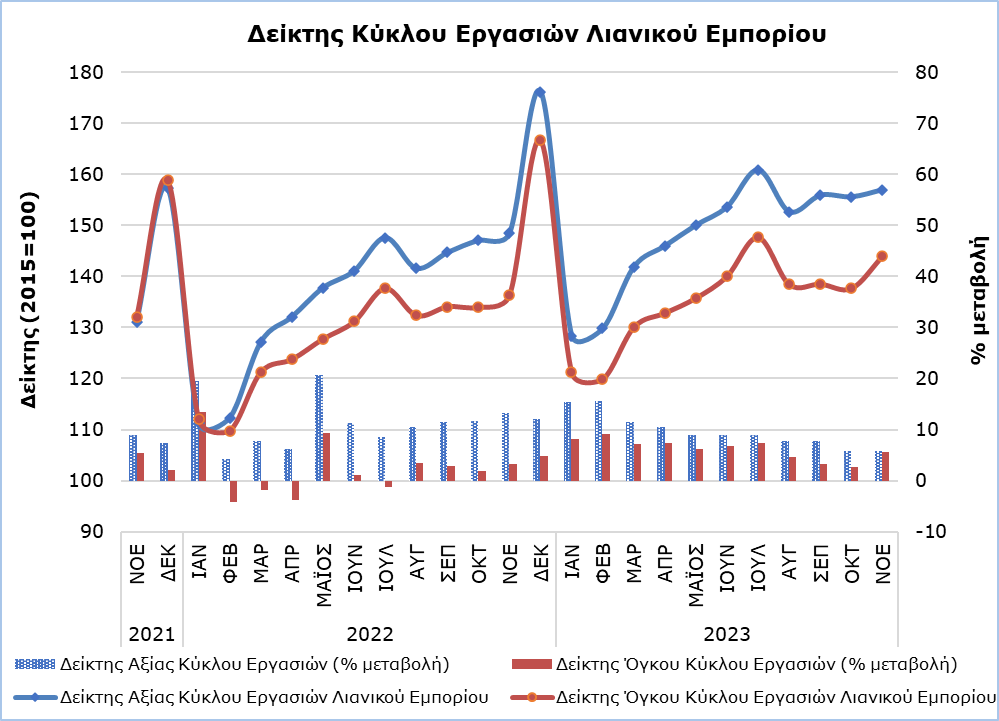 ΜΕΘΟΔΟΛΟΓΙΚΕΣ ΠΛΗΡΟΦΟΡΙΕΣΣκοπός και ΚάλυψηΣκοπός του Δείκτη Κύκλου Εργασιών Λιανικού Εμπορίου εκτός Μηχανοκίνητων Οχημάτων είναι η παρακολούθηση των βραχυπρόθεσμων εξελίξεων στο Λιανικό Εμπόριο. Καλύπτονται οι δραστηριότητες του κλάδου 47 της στατιστικής ταξινόμησης οικονομικών δραστηριοτήτων NACE Αναθ. 2 της Ευρωπαϊκής Ένωσης. Ο κύκλος εργασιών περιλαμβάνει τις πωλήσεις αγαθών και υπηρεσιών της επιχείρησης στη διάρκεια της περιόδου αναφοράς, εξαιρουμένου του ΦΠΑ και συμπεριλαμβανομένων δασμών και φόρων.Καλύπτονται όλες οι επιχειρήσεις που απασχολούν 10 ή περισσότερα άτομα και δείγμα από μικρότερες επιχειρήσεις.Συλλογή ΣτοιχείωνΗ συλλογή των δεδομένων γίνεται μηνιαία από τη Στατιστική Υπηρεσία, είτε με τηλεφωνικές συνεντεύξεις είτε με αποστολή τηλεομοιότυπων είτε μέσω του ηλεκτρονικού ταχυδρομείου. Μέθοδος Υπολογισμού και Πρακτικές ΔημοσίευσηςΟ Δείκτης έχει ως έτος βάσης το 2015, δείχνει δηλαδή τη μηνιαία μεταβολή στον κύκλο εργασιών σε σχέση με τον μηνιαίο μέσο όρο του κύκλου εργασιών το 2015. Κατά το έτος βάσης, ο μέσος όρος του Δείκτη Κύκλου Εργασιών για τους δώδεκα μήνες είναι 100,0. Για παράδειγμα, αν ο Δείκτης για κάποιο μήνα είναι 105,3 αυτό σημαίνει ότι ο κύκλος εργασιών για το συγκεκριμένο μήνα αυξήθηκε κατά 5,3% σε σχέση με το μέσο μηνιαίο κύκλο εργασιών του 2015.Ο Δείκτης Αξίας Κύκλου Εργασιών αναφέρεται στις τρέχουσες τιμές αγοράς, ενώ ο Δείκτης Όγκου Κύκλου Εργασιών αναφέρεται στις σταθερές τιμές και προκύπτει από τον αποπληθωρισμό του Δείκτη Αξίας Κύκλου Εργασιών, χρησιμοποιώντας ως αποπληθωριστή τον Δείκτη Τιμών Καταναλωτή (ΔΤΚ).Για τον καταρτισμό του ολικού Δείκτη, υπολογίζεται ο σταθμισμένος μέσος όρος των επιμέρους δεικτών για τις διάφορες τάξεις (υποσύνολα δραστηριοτήτων) του λιανικού εμπορίου, όπως αυτές ορίζονται στην ταξινόμηση NACE Αναθ. 2. Οι συντελεστές που χρησιμοποιούνται για τη στάθμιση προέρχονται από τα αποτελέσματα της ετήσιας Έρευνας Χονδρικού και Λιανικού Εμπορίου κατά το έτος βάσης (2015) και αντικατοπτρίζουν το μερίδιο του κύκλου εργασιών κάθε τάξης σε σχέση με το σύνολο του κύκλου εργασιών του λιανικού εμπορίου.Ο καταρτισμός του Δείκτη γίνεται στο πλαίσιο εφαρμογής του Κανονισμού (ΕΕ) 2019/2152 σχετικά με τις ευρωπαϊκές στατιστικές για τις επιχειρήσεις. Ο Δείκτης που αποστέλλεται κάθε μήνα στη Στατιστική Υπηρεσία της Ευρωπαϊκής Ένωσης (Eurostat) περιλαμβάνει και τη διορθωμένη του μορφή (εποχική και ημερολογιακή διόρθωση). Στην ιστοσελίδα της Στατιστικής Υπηρεσίας δημοσιεύεται μόνο η μη διορθωμένη μορφή.Για περισσότερες πληροφορίες: Πύλη Στατιστικής Υπηρεσίας, υπόθεμα ΕμπόριοCYSTAT-DB (Βάση Δεδομένων)Προκαθορισμένοι Πίνακες (Excel)Οι Προκαθορισμένοι Πίνακες σε μορφή Excel περιλαμβάνουν στοιχεία μέχρι και τον Δεκέμβριο 2022. Για τον Ιανουάριο 2023 και μετέπειτα, η ενημέρωση γίνεται μόνο στη Βάση Δεδομένων CYSTAT-DB.ΕπικοινωνίαΕυαγγελία Ευσταθίου: Τηλ.: 22602196, Ηλ. Ταχ.: eefstathiou@cystat.mof.gov.cyΠίνακας 1Πίνακας 1Πίνακας 1Πίνακας 1Πίνακας 1Πίνακας 1Κώδικας(NACE Αναθ. 2)ΟικονομικήΔραστηριότηταΔείκτης Αξίας (2015=100)Ποσοστιαία Μεταβολή(%)Ποσοστιαία Μεταβολή(%)Κώδικας(NACE Αναθ. 2)ΟικονομικήΔραστηριότηταΝοε 2023Νοε 2023/2022     Ιαν-Νοε 2023/2022 47 εκτός 47.3Λιανικό εμπόριο εκτός των καυσίμων οχημάτων160,67,011,547.1Λιανικό εμπόριο (σε μη ειδικευμένα καταστήματα)153,59,512,147.11Τρόφιμα, ποτά, καπνός (σε μη ειδικευμένα καταστήματα)157,49,512,247.19Άλλο λιανικό εμπόριο (σε μη ειδικευμένα καταστήματα)96,99,011,047.2Λιανικό εμπόριο τροφίμων, ποτών, καπνού (σε ειδικευμένα καταστήματα)136,313,417,947.2+47.11Εδώδιμα προϊόντα154,310,012,947.19+47.4+47.5+47.6+47.7+47.9Μη εδώδιμα προϊόντα (εκτός των καυσίμων οχημάτων)168,43,89,747.51+47.71+47.72Υφάσματα, ενδύματα, υποδήματα150,61,711,747.43+47.52+47.54+47.59+47.63Ηλεκτρικές οικιακές συσκευές, έπιπλα, φωτιστικά, οικοδομικά υλικά, κ.ά.237,50,27,247.41+47.42+47.53+47.61+47.62+47.64+47.65+47.76+47.77+47.78Ηλεκτρονικοί υπολογιστές και τηλεπικοινωνιακός εξοπλισμός, κουρτίνες, χαλιά, βιβλία, γραφική ύλη, αθλητικός εξοπλισμός, παιγνίδια, άνθη, φυτά, ρολόγια, κοσμήματα, κ.ά.155,09,613,147.3Λιανικό εμπόριο καυσίμων οχημάτων σε ειδικευμένα καταστήματα131,3-4,6-5,347ΛΙΑΝΙΚΟ ΕΜΠΟΡΙΟ, ΕΚΤΟΣ ΜΗΧΑΝΟΚΙΝΗΤΩΝ ΟΧΗΜΑΤΩΝ157,05,79,4Πίνακας 2Κώδικας(NACE Αναθ. 2)ΟικονομικήΔραστηριότηταΔείκτης Όγκου (2015=100)Ποσοστιαία Μεταβολή(%)Ποσοστιαία Μεταβολή(%)Κώδικας(NACE Αναθ. 2)ΟικονομικήΔραστηριότηταΝοε 2023Νοε 2023/2022Ιαν-Νοε 2023/202247 εκτός 47.3Λιανικό εμπόριο εκτός των καυσίμων οχημάτων149,45,76,447.1Λιανικό εμπόριο (σε μη ειδικευμένα καταστήματα)134,16,44,747.11Τρόφιμα, ποτά, καπνός (σε μη ειδικευμένα καταστήματα)137,56,44,747.19Άλλο λιανικό εμπόριο (σε μη ειδικευμένα καταστήματα)83,76,24,047.2Λιανικό εμπόριο τροφίμων, ποτών, καπνού (σε ειδικευμένα καταστήματα)112,49,39,647.2+47.11Εδώδιμα προϊόντα133,86,75,347.19+47.4+47.5+47.6+47.7+47.9Μη εδώδιμα προϊόντα (εκτός των καυσίμων οχημάτων)168,64,77,747.51+47.71+47.72Υφάσματα, ενδύματα, υποδήματα138,80,59,647.43+47.52+47.54+47.59+47.63Ηλεκτρικές οικιακές συσκευές, έπιπλα, φωτιστικά, οικοδομικά υλικά, κ.ά.229,71,95,647.41+47.42+47.53+47.61+47.62+47.64+47.65+47.76+47.77+47.78Ηλεκτρονικοί υπολογιστές και τηλεπικοινωνιακός εξοπλισμός, κουρτίνες, χαλιά, βιβλία, γραφική ύλη, αθλητικός εξοπλισμός, παιγνίδια, άνθη, φυτά, ρολόγια, κοσμήματα, κ.ά.174,211,511,347.3Λιανικό εμπόριο καυσίμων οχημάτων σε ειδικευμένα καταστήματα105,14,63,547ΛΙΑΝΙΚΟ ΕΜΠΟΡΙΟ, ΕΚΤΟΣ ΜΗΧΑΝΟΚΙΝΗΤΩΝ ΟΧΗΜΑΤΩΝ144,05,66,1